«ВЕСТНИК КОМСОМОЛЬСКОГО СЕЛЬСКОГО ПОСЕЛЕНИЯ»                                       Информация!     Администрация Комсомольского сельского поселения сообщает, что состоится публичное слушание по изменению вида разрешенного использования земельного участка с кадастровым номером 21:13:090101:242 с вида разрешенного использования «производственная деятельность» на разрешенное использование «Спорт» 12 июля 2022  г. в 10.00 часов по адресу: Чувашская Республика, Комсомольский район,  с. Комсомольское, ул. Канашская, д.22.Администрация Комсомольского сельского поселения.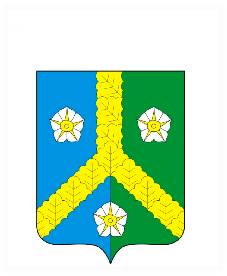         ЧАВАШ РЕСПУБЛИКИ                                                ЧУВАШСКАЯ РЕСПУБЛИКА    КОМСОМОЛЬСКИ РАЙОНЕ                                            КОМСОМОЛЬСКИЙ РАЙОН                                                                 КОМСОМОЛЬСКИ  ЯЛ                                   АДМИНИСТРАЦИЯ КОМСОМОЛЬСКОГОТАРАХЕН АДМИНИСТРАЦИЙЕ                                          СЕЛЬСКОГО ПОСЕЛЕНИЯ                                                                                                                                               ЙЫШАНУ                                                                        ПОСТАНОВЛЕНИЕ         10.06.2022 г.  № 60 а                                                                      10.06.2022 г. № 60 а        Комсомольски  яле                                                                      с. КомсомольскоеВ соответствии с Земельным кодексом Российской Федерации от 25.01.2001 г. №136-ФЗ, с Федеральным законом от 6 октября 2003 года № 131-ФЗ «Об общих принципах местного самоуправления в Российской Федерации», Уставом Комсомольского сельского поселения Комсомольского района, администрация Комсомольского сельского поселения Комсомольского района  п о с т а н о в л я е т: Провести публичные слушания, по изменению вида разрешенного использования земельного участка с кадастровым номером 21:13:090101:242 с вида разрешенного использования «производственная деятельность» на разрешенное использование «Спорт», в здании администрации Комсомольского сельского поселения Комсомольского района 12 июля 2022 года в 10:00 часов.Опубликовать настоящее постановление на официальном сайте администрации Комсомольского сельского поселения, а так же в информационном бюллетене «Вестник Комсомольского сельского поселения».Настоящее постановление вступает в силу со дня его официального опубликования.Контроль за исполнением настоящего постановления оставляю за собой.Глава Комсомольскогосельского поселения                                                                     М.А. ИлларионоваИ Н Ф О Р М А Ц И О Н Н Ы Й   Б Ю Л Л Е Т Е Н Ь№ 14 от 10.06.2022  годИздание администрации Комсомольского сельского поселенияО назначении публичных слушаний по изменению вида разрешенного использования земельного участка с кадастровым номером 21:13:090101:242 с вида разрешенного использования «производственная деятельность» на разрешенное использование «Спорт»Учредитель и издатель:Администрация Комсомольского сельского поселения Комсомольского районаЧувашской РеспубликиАдрес: 429140, с.Комсомольское, ул.Канашская, д.22Телефон: 8(83539)5-22-74,  5-22-75Тираж:25 экз. Отв. за выпуск: Зайкова Е.Н.